RÜCKSTÄNDIGE BEITRAGSZAHLUNGEN ZUM 30. SEPTEMBER 2021vom Verbandsbüro erstelltes DokumentHaftungsausschluss: dieses Dokument gibt nicht die Grundsätze oder eine Anleitung der UPOV wieder	In der nachstehenden Tabelle sind die rückständigen Beitragszahlungen zum 30. September 2021 aufgeführt. 	Jede Zahlung, die zwischen dem 1. Oktober und dem 28. Oktober 2021 eingeht, wird dem Rat gemeldet, wenn er dieses Dokument prüft.	Die Liste der Verbandsmitglieder, die zum 28. Oktober 2021 Stimmrechte verlieren, wird auf Anfrage mitgeteilt.	Der Rat wird ersucht, den Stand der Beitragszahlungen zum 30. September 2021 zur Kenntnis zu nehmen.[Ende des Dokuments]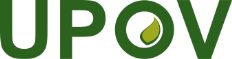 GInternationaler Verband zum Schutz von PflanzenzüchtungenDer RatFünfundfünfzigste ordentliche Tagung
Genf, 29. Oktober 2021C/55/9Original:  englischDatum:  1. Oktober 2021MitgliedKeine Rückstände/
Jahr(e) der RückständeBetrag der Rückstände
(Schweizer Franken)Betrag der Rückstände
(Schweizer Franken)Prozentsatz der Rückstände insgesamtProzentsatz der Rückstände im Verhältnis zum Jahresbeitrag des MitgliedsAfrikanische Organisation für geistiges EigentumKeine RückständeÄgyptenKeine RückständeAlbanienBeitrag 202110 7284,24%100,00ArgentinienBeitrag 202126 82010,60%100,00AserbaidschanKeine RückständeAustralienKeine RückständeBelarusKeine RückständeBelgienKeine RückständeBolivien (Plurinationaler Staat)Beitrag 201810 728Beitrag 201910 728Beitrag 202010 728Beitrag 202110 72842 91216,96%400,00Bosnien und HerzegowinaKeine RückständeBrasilienBeitrag 202013 410Beitrag 202113 41026 82010,60%200,00BulgarienKeine RückständeChileBeitrag 2021 (Saldo)5 1332,03%48,00ChinaKeine RückständeCosta RicaKeine RückständeDänemarkKeine RückständeDeutschlandKeine RückständeDominikanische RepublikBeitrag 2021 (Saldo)8560,34%8,00EcuadorKeine RückständeEstlandKeine RückständeEuropäische UnionKeine RückständeFinnlandKeine RückständeFrankreichKeine RückständeGeorgienKeine RückständeIrlandKeine RückständeIslandKeine RückständeIsraelKeine RückständeItalienKeine RückständeJapanKeine RückständeJordanienBeitrag 2020 (Saldo)228Beitrag 202110 72810 9564,33%102,00KanadaKeine RückständeKeniaKeine RückständeKirgisistanKeine RückständeKolumbienKeine RückständeKroatienKeine RückständeLettlandKeine RückständeLitauenKeine RückständeMarokkoKeine RückständeMexikoKeine RückständeMontenegroKeine RückständeNeuseelandKeine RückständeNicaraguaKeine RückständeNiederlandeKeine RückständeNordmazedonienBeitrag 202110 7284,24%100,00NorwegenKeine RückständeOmanKeine RückständeÖsterreichKeine RückständePanamaKeine RückständeParaguayKeine RückständePeruKeine RückständePolenKeine RückständePortugalKeine RückständeRepublik KoreaKeine RückständeRepublik MoldauKeine RückständeRumänienKeine RückständeRussische FöderationKeine RückständeSchwedenKeine RückständeSchweizKeine RückständeSerbienKeine RückständeSingapurKeine RückständeSlowakeiKeine RückständeSlowenienKeine RückständeSpanienKeine RückständeSüdafrikaBeitrag 202153 64121,21%100,00Trinidad und TobagoBeitrag 202110 7284,24%100,00Tschechische RepublikKeine RückständeTunesienKeine RückständeTürkeiKeine RückständeUkraineBeitrag 202110 7284,24%100,00UngarnKeine RückständeUruguayBeitrag 202110 7284,24%100,00UsbekistanKeine RückständeVereinigte Republik TansaniaBeitrag 202110 7284,24%100,00Vereinigte Staaten von AmerikaKeine RückständeVereinigtes KönigreichKeine RückständeVietnamBeitrag 202010 728Beitrag 202110 72821 4568,48%200,00Insgesamt252 962100%